Action Grant Final ReportGrant Award Year: 2023-2024The purpose of the final report is to reflect on your work over the past award year and describe how this grant 
has helped your Local Education Agency (district, ESU, or community college) make progress towards 
addressing the high priority changes needed to your Career and Technical Education system.Local Education Agency:              Date Submitted:   Contact Information:	Name:		Phone:	   Email:	Role:  	 Authorized Representative (Superintendent) 	 Project Director	 Financial Contact 				 Other ______________________________Section 1: Outcomes  Based on the activities addressed in your reVISION Action grant proposal, describe and highlight the outcomes achieved through the targeted investment of these grant funds on your Career and Technical Education programs and/or career development system. Questions to consider:How well did the completed activities help strengthen work already underway as part of your four-year Perkins V local application?What are some early successes resulting from your reVISION Action Grant activities that you can build upon?Approximately how many students were positively impacted by the reVISION Action Grant? What technical assistance could NDE provide to help you achieve your goals?Section 2: SustainabilityBriefly describe how you will sustain these activities following the closeout of this year’s Action Grant: Will the activities described in your reVISION Action grant continue? Consider how you will address future funding needs, professional development, and partnerships (other educational partners, business and industry leaders, local and regional organizations, etc.).Section 3: Adjustments/Changes  Were you able to implement all of the activities described in your reVISION Action grant? If not:Describe any adjustments made to your original reVISION Action grant proposal.Include a brief description of why the changes were necessary.Describe how the changes impacted your outcomes. Section 4: Strengthening the GrantThe NDE is always looking for ways to strengthen the reVISION Action Grant program as a whole. We’d like your feedback on areas you think should be enhanced or adjusted to better strengthen CTE and meet the needs of all learners. In your opinion, what was the hardest part of the reVISION Action grant process?What recommendations would you make to change the process or grant program? What advice or suggestions would you give other schools applying for a reVISION Action grant?Would you consider sharing your experience with other schools?    YES   Not at this time 
Would you be willing to share information about your Action Grant activities at a future NCE conference?      YES	    Not at this time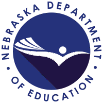 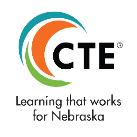 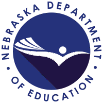 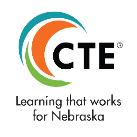 